Shanghai Fushan Primary School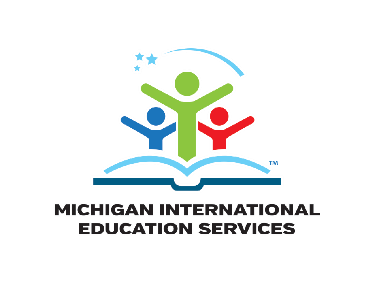 2017 – 2018 School YearVACANCY:  Elementary English Language Teacher(s) - ElementaryVACANCY DESCRIPTION:  Shanghai Fushan Primary School, is seeking candidate(s) to work with elementary students in their elementary school to teach students English and additional subjects, primarily science through a pre-determined curriculum.  Shanghai Fushan Primary School is seeking enthusiastic, (preferably) native English speakers with a bachelor’s degree and experience working with young children to give students a unique experience and create excitement for learning English and additional subjects in English.  Education and teaching credentials are preferred, but previous experience working with young students will be considered.Shanghai Fushan Primary School is seeking two elementary teachers for the current school year that will continue into next school year.  Shanghai Fushan Primary School will provide a comprehensive package for those seeking and successfully obtaining a position.  This is a one-year contract position with the option of renewal for subsequent years upon successful performance evaluations.  Beginning and experienced, enthusiastic teachers are encouraged to apply.MINIMUM QUALIFICATIONS:Bachelor’s degree from an accredited universityBackground in English and language instruction or experience teaching or working with elementary age studentsNative or near native English speakerExperience working with non-native English speakersFlexibility and creativity, ability to work well with young kidsAbility to build relationships with students and familiesSome Instructional knowledge and pedagogy for English instruction and techniquesAbility to deliver an English curriculum to young learners and engage studentsPREFERRED/DESIRED QUALIFICATIONS:Current valid teaching certificate and credentials in the United States or CanadaEnglish as a Second Language (ESL)/English Language Learner (ELL) certification, TESOL training or courseworkExperience teaching in a foreign country or with non-native English speakersESL/ELL program development and/or work with ESL/ELL students in a general education classroom settingCulturally responsive teaching practice knowledge and experienceExperience and understanding with and/or teaching English combined with language instruction in other content areas, or good working knowledge and the ability to teach it to elementary students in an interesting, engaging wayAbility to follow pre-developed lesson plans and the ability to modify lessons as needed during instructionTERMS OF EMPLOYMENT:Salary –¥15,000/monthInsurance commensurate with teachers in ChinaRoundtrip air ticket reimbursement up to $1,800Chinese work visa Furnished apartment on or near the school campus and 2 meals at the school daily during school days.  Teachers responsible for utilities.Professional development to support teachers in the program and culture within China and curriculum support through Michigan International Education ServicesLocal district support team to support teachers in their teaching and daily lifeCourse curriculum will be provided for this program and resources to support classroom instruction will also be providedPOSITION START DATE:  ASAPAPPLICATION DEADLINE:  Until filled.  Applicant reviews conducted as applications are received.Please submit all required application documents via www.michies.orgFor questions or more information please contact:  Rick Schaffner, Executive Director, Michigan International Education ServicesDirector for China Services International for the United States419.779.3991rick.schaffner@chinaservices.orgrick@michies.orgFor School Information: http://www.psfshl.pudong-edu.sh.cn